		Définir une « RESISTANCE BOUDINEE en U »Vos coordonnées  Vous désirez :     Qté Puissance :  W – Tension :  V – Valeur ohmique  ΩØ du fil :   Nature du fil  :   Température de travail  °C          Sortie Lg 			            Lg des spires  				Ø extérieur des spires 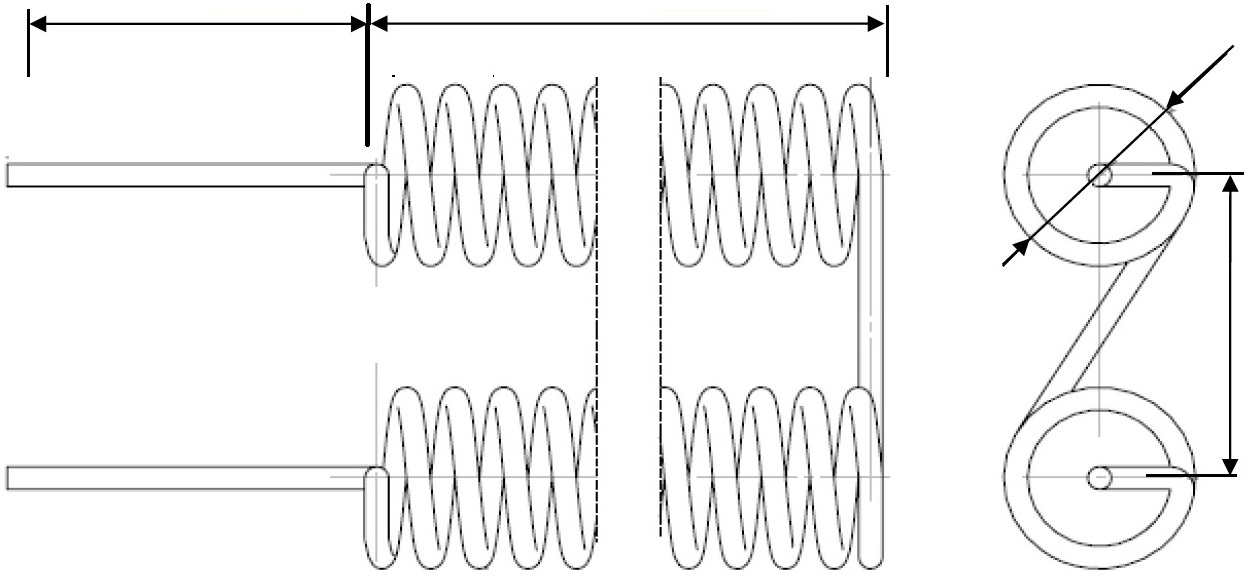 														          Entraxe	Type de sortie				Pas 	Nombre de spires 	     Simple (fil droit)	     Double (2 fils torsadés)	     Tige Ø 